UNISON EAST MIDLANDS COURSE APPLICATION FORM 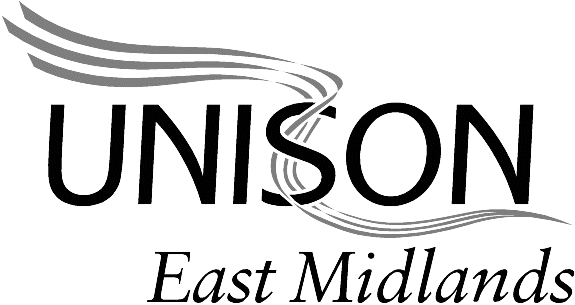 Location / Venue:Declaration and signatureApplicant’s signature:                                                           Date:  Please note that your name and branch will be used on the course register provided to the tutor and/or registration desk.  Details of your course attendance will be shared with your branch to update branch training records and where necessary for the invoicing of course fees.Any information given will be treated in the strictest confidence and will only be used for the purposes stated on the form. This form and any attachments will be securely stored and destroyed after one year.For more information on how UNISON uses your personal dataplease go to: www.unison.org.uk/privacy-policy UNISON EAST MIDLANDS TRAININGPROPORTIONALITY & FAIR REPRESENTATION FORM (P&FR)UNISON is committed to achieving fair representation and proportionality in all its structures. The Regional MORE (Members Organising Recruiting Educating) Committee asks each course applicant to fill in this form to assist us in achieving this aim.  This information is used to select, monitor and evaluate participation in regional education/branch training opportunities.  NOTE: You do not have to disclose this information to your branch.  You may prefer to send this form separately and direct to UNISON Learning & Member Development Team (LMD), UNISON Regional Office, Vivian Avenue, Nottingham NG5 1AF or to LMD@unison.co.uk.All information will be treated in absolute confidence.  UNISON will store this data securely for one year then it will be securely destroyed.Please tick the following boxes that apply1. Which of UNISON’s service groups are you in?Local Government	Health Care	Higher EducationEnergy			Police & Justice    Community Water, Environment and Transport		2. Are you?                        Female	                 Male                Identify in some other way 3. How would you describe your ethnic origin? 4   Bangladeshi	 3  Chinese		 5   Indian		 6   Pakistani	       15  Asian UK	            8  Asian Other	 0   Black African	 1   Black Caribbean14  Black UK	            2  Black Other	 12 White UK	 11 Irish		       13  White Other   	     Other mixed heritage4. Do you describe yourself as one of the following:       A Disabled person	    LGBT+5. What is your age group?	 16 - 26	 27 - 39 	 40 - 49 	 50+6. Which UNISON subscription band are you in?Band		Yearly income £			Band		Yearly income £ A		Up to 2,000				 B		2,001 to 5,000 C		5,001 to 8,000			 D		8,001 to 11,000 E		11,001 to 14,000			 F		14,001 to 17,000 G		17,001 to 20,000			 H		20,001 to 25,000 I			25,001 to 30,000			 J		30,001 to 35,000 K		35,000 +7. How many hours per week do you work?  Less than 16 	       16-29 	      30-34	  35 or more		HOW TO APPLYComplete this Application Form and the Proportionality & Fair Representation Form (P&FR) and return both by the closing date to UNISON Learning & Member Development (LMD), UNISON Regional Office, Vivian Avenue, Nottingham NG5 1AF or via email to LMD@unison.co.uk.   NOTE: Applications may be declined if both forms are not submitted.Forms require a branch signature for ALL activists courses where a course fee is payable by the branch or where members wish to claim expenses for FREE courses. Course places are not allocated until after the closing date.  Where courses are oversubscribed a selection process will be undertaken based on information supplied on the P&FR form.Course Title:  Date(s):  Course Code:  We use this information to add your name to the training databasefor this event andto update your UNISON membership detailsGender is used to ensure equal access to all gender groupsMembership No. Full Name:			            Membership No. Full Name:			            We use this information to add your name to the training databasefor this event andto update your UNISON membership detailsGender is used to ensure equal access to all gender groupsHome address: Postcode: Contact number (day time): Home address: Postcode: Contact number (day time): We use this information to add your name to the training databasefor this event andto update your UNISON membership detailsGender is used to ensure equal access to all gender groups  Female    Male    Identify in some other way   Female    Male    Identify in some other way Details of the course will be sent by email so please give the most suitable Email:Enter your email details above if you require an acknowledgement of your application – this is not a guarantee of a place – this email address will also be used to provide you with further course information  Tick this box if you give consent for UNISON to contact you by email about other matters relating to UNISONEmail:Enter your email details above if you require an acknowledgement of your application – this is not a guarantee of a place – this email address will also be used to provide you with further course information  Tick this box if you give consent for UNISON to contact you by email about other matters relating to UNISONThis informationtells us if you have specific requirements that will assist you to participate fully in the course . This will be shared with the course tutor to ensure your needs are metWe use this information to help verify which branch you belong toDietary requirements – please be specificFacilitation requirements – please give details (eg learning support, large print, braille, coloured paper or disabled access/parking) Branch Name: This information indicates you require a claim form for care which will be sent with the course joining details if a place is confirmedIf you have requested travel expenses and the branch have NOT signed the form we will forward this form to your branch for approvalDependant Care   Tick here if you wish to claim care allowance for a child/adult dependant for additional costs you may incur whilst at the courseExpenses  Tick here if you wish to claim travel expenses if  you are successful in gaining a place – your form will be sent toNOTE: Branch approval is not required for acceptance onto FREE member courses but if you wish to claim expenses your application will require branch authorisation prior to attendanceDependant Care   Tick here if you wish to claim care allowance for a child/adult dependant for additional costs you may incur whilst at the courseExpenses  Tick here if you wish to claim travel expenses if  you are successful in gaining a place – your form will be sent toNOTE: Branch approval is not required for acceptance onto FREE member courses but if you wish to claim expenses your application will require branch authorisation prior to attendanceThis information indicates you require a claim form for care which will be sent with the course joining details if a place is confirmedIf you have requested travel expenses and the branch have NOT signed the form we will forward this form to your branch for approvalThis information indicates you require a claim form for care which will be sent with the course joining details if a place is confirmedIf you have requested travel expenses and the branch have NOT signed the form we will forward this form to your branch for approvalThis section must be completed by the Branch Secretary or Education Co-Ordinator This application is approved by the branch who accept the terms and conditions of this booking and agreed to abide by ALL charges including non-attendance/cancellations fees as advertised in the Education Programme or specific course advertisementPrint Name:                                                              Signature:Branch Position:                                                       Date:NAMEMEMBERSHIP NOBRANCHCOURSE TITLE/DATESHave you previously applied for a course and been rejected? If “YES” please state reasons:  Course Cancelled            Course  Oversubscribed              Other – please stateHave you previously applied for a course and been rejected? If “YES” please state reasons:  Course Cancelled            Course  Oversubscribed              Other – please state